                                                                                   Ф А1.1-26-114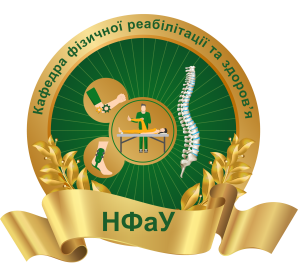 Календарно-тематический план практических занятийФизическое воспитание для студентов 2 курса Волейбол           специальность 226 Фармация, промышленная фармацияФм 19 (5,0д.) ин. – 01- 26 гр. (весенний семестр, 2020-2021 уч. г.)Заведующая кафедрой физической реабилитации и здоровья 						             А.В. Таможанская                                                                                   Ф А1.1-26-114Календарно-тематический план практических занятийФизическое воспитание для студентов 2 курса Лёгкая атлетика                     специальность 226 Фармация, промышленная фармация                 Фм 19 (5,0д.) ин. – 01- 26 гр. (весенний семестр, 2020-2021 уч. г.)Заведующая кафедрой физической реабилитации и здоровья 						             А.В. Таможанская                                                                                           Ф А1.1-26-114Календарно-тематический план практических занятийФизическое воспитание для студентов 2 курса Мини-футболспециальность 226 Фармация, промышленная фармацияФм 19 (5,0д.) ин. – 01- 26 гр. (весенний семестр, 2020-2021 уч. г.)Заведующая кафедрой физической реабилитации и здоровья 						             А.В. Таможанская Ф А1.1-26-114Календарно-тематический план практических занятийФизическое воспитание для студентов 2 курса СМГ                          специальность 226 Фармация, промышленная фармация                       Фм 19 (5,0д.) ин. – 01- 26 гр. (весенний семестр, 2020-2021 уч. Г.)Заведующая кафедрой физической реабилитации и здоровья 						             А.В. Таможанская                                                                                   Ф А1.1-26-114Календарно-тематический план практических занятийФизическое воспитание для студентов 2 курса Оздоровительный фитнес           специальность 226 Фармация, промышленная фармация                            Фм 19 (5,0д.) ин. – 01- 26 гр. (весенний семестр, 2020-2021 уч. г.)Заведующая кафедрой физической реабилитации и здоровья 						             А.В. Таможанская  Ф А1.1-26-114Календарно-тематический план практических занятий                      Физическое воспитание для студентов 2 курса Атлетическая гимнастика                              специальность 226 Фармация, промышленная фармация                            Фм 19 (5,0д.) ин. – 01- 26 гр. (весенний семестр, 2020-2021 уч. Г.)Заведующая кафедрой физической реабилитации и здоровья 						             А.В. Таможанская№п/пНазвание темыКол-во в часахДата проведенияБалыmin-maxСодержательный модуль 7. Научить технике выполнения нижней и верхней прямой подачи.Содержательный модуль 7. Научить технике выполнения нижней и верхней прямой подачи.Содержательный модуль 7. Научить технике выполнения нижней и верхней прямой подачи.Содержательный модуль 7. Научить технике выполнения нижней и верхней прямой подачи.31Тема 31. Ознакомить с техникой выполнения нижней и верхней прямой подачи. Овладение основными средствами развития гибкости.425.01-05.02.1-332Тема 32. Научить технике выполнения нижней прямой подачи и выполнению бокового удара. Овладение основными средствами развития скорости.408.02-19.02.2-333Тема 33. Научить технике выполнения верхней прямой подачи и приему мяча отбитого сеткой. Круговая тренировка.422.02-05.03.2-334Тема 34. Ознакомить с техникой нападающего удара при встречных передачах и стопорящего шага .409.03-19.03.2-335Тема 35. Ознакомить с техникой нападающего удара при встречных передачах и стопорящего шага .222.03-26.032-336Тема 36. Контроль содержательного модуля 7.229.03-02.042-3Всього за ЗМ 7:Всього за ЗМ 7:Всього за ЗМ 7:30-50Содержательный модуль 8. Научить   технико-тактическими действиям  во время игры в волейбол.Содержательный модуль 8. Научить   технико-тактическими действиям  во время игры в волейбол.Содержательный модуль 8. Научить   технико-тактическими действиям  во время игры в волейбол.Содержательный модуль 8. Научить   технико-тактическими действиям  во время игры в волейбол.37Тема 37. Научить  технико–тактическим действиям  во время нападения. Закрепить технику выполнения нападающего удара.405.04-16.042-338Тема 38. Научить   технико-тактическими действиям  в защите. Закрепить технику выполнения нападающего удара в прыжке. Круговая тренировка.419.04-30.042-339Тема 39. Научить командным технико-тактическим действиям во время игры.403.05-14.052-340Тема 40. Научить технике выполнения блокировки. Повторение стоек и перемещений игрока вдоль сетки.417.05-28.052-441Тема 41. Научить технике выполнения блокировки.231.05-04.052-442Тема 42. Контроль содержательного модуля 8.       207.06-11.062-4Всего часов4060-100№п/пНазвание темыКол-во в часахДата проведенияБалыmin-maxСодержательный модуль 7. Развитие физических качеств. Общая физическая подготовка (легкоатлета).Содержательный модуль 7. Развитие физических качеств. Общая физическая подготовка (легкоатлета).Содержательный модуль 7. Развитие физических качеств. Общая физическая подготовка (легкоатлета).Содержательный модуль 7. Развитие физических качеств. Общая физическая подготовка (легкоатлета).31Тема 31. Общая физическая подготовка. Овладение основными средствами развития гибкости. Эстафеты.425.01-05.02.1-332Тема 32. Общая физическая подготовка. Развитие скоростно-силовых качеств с помощью прыжковых упражнений. Круговая тренировка.408.02-19.02.2-333Тема 33. Общая физическая подготовка. Овладение основными средствами развития силы (тренажерный зал).422.02-05.03.2-334Тема 34. Кроссовая подготовка. Овладение основными средствами развития выносливости. Эстафеты.409.03-19.03.2-335Тема 35. Кроссовая подготовка.222.03-26.032-336Тема 36. Контроль содержательного модуля 7.229.03-02.042-3Содержательный модуль 8. Усовершенствование физических качеств. Углубленное овладение видами легкой атлетики.Содержательный модуль 8. Усовершенствование физических качеств. Углубленное овладение видами легкой атлетики.Содержательный модуль 8. Усовершенствование физических качеств. Углубленное овладение видами легкой атлетики.Содержательный модуль 8. Усовершенствование физических качеств. Углубленное овладение видами легкой атлетики.37Тема 37. Техника эстафетного бега. Ознакомить с техникой эстафетного бега. Бег по виражу, прямой и передача эстафетной палочки. Овладение основными средствами развития скорости.405.04-16.042-338Тема 38. Прыжок в длину. Ознакомить с техникой прыжка в длину с разбега способом «прогнувшись». Овладение основными средствами развития прыгучести. Эстафеты.419.04-30.042-339Тема 39. Техника толкания ядра. Овладение основными средствами развития и усовершенствования силовых качеств.403.05-14.052-340Тема 40. Техника спортивной ходьбы. Овладение основними средствами развития выносливости. 417.05-28.052-441Тема 41. Использование общеразвивающих и подготовительных упражнений для студентов.231.05-04.052-442Тема 42. Контроль содержательного модуля 8.207.06-11.062-4Всего часов4060-100№п/пНазвание темыКол-во в часахДата проведенияБалыmin-maxСодержательный модуль 7. Изучение техники остановки и ведения мяча.Содержательный модуль 7. Изучение техники остановки и ведения мяча.Содержательный модуль 7. Изучение техники остановки и ведения мяча.Содержательный модуль 7. Изучение техники остановки и ведения мяча.31Тема 31. Техническая подготовка полевого играка. Изучение техники передвижения: бег, прыжки, остановки, повороты.425.01-05.02.1-332Тема 32. Изучение техники остановки мяча: грудью, животом и серединой бедра, частью лба. Овладение основными средствами развития скорости.408.02-19.02.2-333Тема 33. Изучение техники ведения мяча внутренней частью подьема, средней частью подьема и носком. 422.02-05.03.2-334Тема 34. Упражнения на развитие скоростно-силових качеств футболиста. Круговая тренировка.409.03-19.03.2-335Тема 35. Овладение основными средствами развития скорости.222.03-26.032-336Тема 36. Контроль содержательного модуля 7.229.03-02.042-3Всього за ЗМ 7:Всього за ЗМ 7:Всього за ЗМ 7:30-50Содержательный модуль 8. Обучить командно технико-тактическим действиям во время игры.Содержательный модуль 8. Обучить командно технико-тактическим действиям во время игры.Содержательный модуль 8. Обучить командно технико-тактическим действиям во время игры.Содержательный модуль 8. Обучить командно технико-тактическим действиям во время игры.37Тема 37. Изучение тактики нападения: индивидуальная тактика, груповая тактика и командная тактика во время игры.405.04-16.042-338Тема 38. Совершенствование техники отбора мяча. Совмещение прийомов передвижения с техникою владения мячом. Упражнения на развитие специальной и скоростной подготовки футболиста.419.04-30.042-339Тема 39. Изучение тактики защиты: индивидуальная тактика, груповая тактика и командная тактика во время игры.403.05-14.052-340Тема 40. Основы техники и тактики игры в мини-футбол. 417.05-28.052-441Тема 41. Изучение тактики игри вратаря и защитника.231.05-04.052-442Тема 42. Контроль содержательного модуля 8.       207.06-11.062-4Всего часов4060-100СУЯ НФаУРедакція 01Дата введення 20.03.2017  р.Стор. 5із 5№п/пНазвание темыКол-во в часахДата проведенияБалыmin-maxСодержательный модуль 7. Оздоровительная гимнастика.Содержательный модуль 7. Оздоровительная гимнастика.Содержательный модуль 7. Оздоровительная гимнастика.Содержательный модуль 7. Оздоровительная гимнастика.31Тема 31. Ознакомить и овладеть основными движениями в оздоровительной гимнастике. Правила техники безопасности на занятиях оздоровительной гимнастикой.425.01-05.02.1-332Тема 32. Ознакомить с техникой базових шагов танцевальной аеробики. Общеразвивающие упражнения на месте без предметов и с предметами.408.02-19.02.2-333Тема 33. Ознакомить с техникой выполнения обще-развивающих упражнений.422.02-05.03.2-334Тема 34. Ознакомить с техникой выполнения упражнений с елементами хореографии. 409.03-19.03.2-335Тема 35. Ознакомить с техникой выполнения упражнений на фитболах.222.03-26.032-336Тема 36. Контроль содержательного модуля 7.229.03-02.042-3Содержательный модуль 8. Общефизическая подготовка в оздоровительной гимнастике.Содержательный модуль 8. Общефизическая подготовка в оздоровительной гимнастике.Содержательный модуль 8. Общефизическая подготовка в оздоровительной гимнастике.Содержательный модуль 8. Общефизическая подготовка в оздоровительной гимнастике.37Тема 37. Изучение упражнений с использованием резиновой ленты в сочетании с правильным дыханием. 405.04-16.042-338Тема 38. Изучение упражнений с елементами йоги направленные на гибкость. Составить и выполнить комплекс упражнений с елементами йоги в парах.419.04-30.042-339Тема 39. Изучение выполнения   простих танцевальных комбинаций. Выучить и составить комплекс  танцевальных комбинаций.  403.05-14.052-340Тема 40. Общеразвивающие упражнения с использованием фитболов. Упражнения на развитие гибкости.417.05-28.052-441Тема 41. Упражнения на развитие гибкости.231.05-04.052-442Тема 42. Контроль содержательного модуля 8.207.06-11.062-4Всего часов4060-100№п/пНазвание темыКол-во в часахДата проведенияБалыmin-maxСодержательный модуль 7. Ознакомить с техникою выполнения физических упражнений на  фитболах.Содержательный модуль 7. Ознакомить с техникою выполнения физических упражнений на  фитболах.Содержательный модуль 7. Ознакомить с техникою выполнения физических упражнений на  фитболах.Содержательный модуль 7. Ознакомить с техникою выполнения физических упражнений на  фитболах.31Тема 31. Ознакомление с техникой выполнения физических упражнений на фитболах. Овладение основными средствами развития гибкости.425.01-05.02.1-332Тема 32. Изучение техники выполнения физических упражнений на фитболах. Упражнения на развитие мышщ спины и рук с гимнастическими палками.408.02-19.02.2-333Тема 33. Закрепить технику выполнения физических упражнений на фитболах. 422.02-05.03.2-334Тема 34. Составить и выполнить комплекс упражнений на фитболе. 409.03-19.03.2-335Тема 35. Упражнения на гибкость, координацию и силу с фитболами.222.03-26.032-336Тема 36. Контроль содержательного модуля 7.229.03-02.042-3Всього за ЗМ 7:Всього за ЗМ 7:Всього за ЗМ 7:30-50Содержательный модуль 8. Научить составлять комплексы упражнений оздоровительного фитнеса силовой направленности.Содержательный модуль 8. Научить составлять комплексы упражнений оздоровительного фитнеса силовой направленности.Содержательный модуль 8. Научить составлять комплексы упражнений оздоровительного фитнеса силовой направленности.Содержательный модуль 8. Научить составлять комплексы упражнений оздоровительного фитнеса силовой направленности.37Тема 37. Ознакомить с особенностью проведения занятий с оздоровительного фитнеса силовой направленности.405.04-16.042-338Тема 38. Изучить упражнения с элементами йоги направленых на развитие гибкость. 419.04-30.042-339Тема 39. Ознакомить с особенностью проведения занятий с оздоровительного фитнеса силовой направленности. 403.05-14.052-340Тема 40. Овладеть и усовершенствовать   технику исполнения основных движений в  фитнес-йоге. 417.05-28.052-441Тема 41. Контроль содержательного модуля 8.231.05-04.052-442Тема 42. Изучить упражнения с элементами йоги, направленных на развитие гибкость.       207.06-11.062-4Всего часов4060-100№п/пНазвание темыКол-во в часахДата проведенияБалыmin-maxСодержательный модуль 7. Изучение техники выполнения упражнений на тренажерах.Содержательный модуль 7. Изучение техники выполнения упражнений на тренажерах.Содержательный модуль 7. Изучение техники выполнения упражнений на тренажерах.Содержательный модуль 7. Изучение техники выполнения упражнений на тренажерах.31Тема 31. Изучение техники выполнения упражнений на тренажерах для мышц передней и задней поверхности плеча, для мышц предплечья.425.01-05.02.1-332Тема 32. Изучение техники выполнения упражнений на тренажерах для мышц груди.408.02-19.02.2-333Тема 33. Изучение техники выполнения упражнений на тренажерах для трапецивидной мышцы, найширокой мышцы спини и мышцев розгибателей туловища.422.02-05.03.2-334Тема 34. Изучение техники выполнения физичисих упражнений на тренажерах для мышц передней и задней поверхности бедра.409.03-19.03.2-335Тема 35. Тема 33. Изучение техники выполнения упражнений на тренажерах для мышцы спини и мышцев розгибателей туловища.222.03-26.032-336Тема 36. Контроль содержательного модуля 7.229.03-02.042-3Всього за ЗМ 7:Всього за ЗМ 7:Всього за ЗМ 7:30-50Содержательный модуль 8. Усовершенствование техники выполнения физических упражнений  атлетической гимнастики для повышения ППФП.Содержательный модуль 8. Усовершенствование техники выполнения физических упражнений  атлетической гимнастики для повышения ППФП.Содержательный модуль 8. Усовершенствование техники выполнения физических упражнений  атлетической гимнастики для повышения ППФП.Содержательный модуль 8. Усовершенствование техники выполнения физических упражнений  атлетической гимнастики для повышения ППФП.37Тема 37. Изучение особенностей проведения индивидуальных и групповых занятий по атлетической гимнастике. 405.04-16.042-338Тема 38. Совершенствование техники выполнения физических упражнений на тренажерах для мышц верхней и нижней конечности.419.04-30.042-339Тема 39. Совершенствование техники выполнения физических упражнений на тренажерах для мышц груди, живота и спины.403.05-14.052-340Тема 40. Совершенствование техники выполнения физических упражнений с атлетической гимнастики.417.05-28.052-441Тема 41. Изучение особенностей проведения индивидуальных.231.05-04.052-442Тема 42. Контроль содержательного модуля 8.       207.06-11.062-4Всего часов4060-100